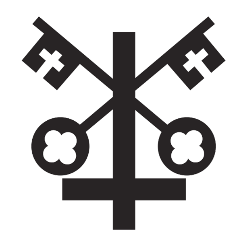 St Peter’s CE Primary SchoolRecovery Action Plan2020-2021Action Plan- Autumn TermWelfare/ Well-beingWelfare/ Well-beingWelfare/ Well-beingWelfare/ Well-beingWelfare/ Well-beingWelfare/ Well-beingWelfare/ Well-beingWelfare/ Well-beingPriorities for ImprovementEnsuring a COVID safe schoolMental health support for staff and pupils Managing children’s different experiences during lockdownCommunication between all staff, children, families and governorsUse of our Christian distinctiveness to support and protectConsistency of approach using policy and procedureTraining and developmentSafeguardingEnsuring a COVID safe schoolMental health support for staff and pupils Managing children’s different experiences during lockdownCommunication between all staff, children, families and governorsUse of our Christian distinctiveness to support and protectConsistency of approach using policy and procedureTraining and developmentSafeguardingEnsuring a COVID safe schoolMental health support for staff and pupils Managing children’s different experiences during lockdownCommunication between all staff, children, families and governorsUse of our Christian distinctiveness to support and protectConsistency of approach using policy and procedureTraining and developmentSafeguardingEnsuring a COVID safe schoolMental health support for staff and pupils Managing children’s different experiences during lockdownCommunication between all staff, children, families and governorsUse of our Christian distinctiveness to support and protectConsistency of approach using policy and procedureTraining and developmentSafeguardingEnsuring a COVID safe schoolMental health support for staff and pupils Managing children’s different experiences during lockdownCommunication between all staff, children, families and governorsUse of our Christian distinctiveness to support and protectConsistency of approach using policy and procedureTraining and developmentSafeguardingEnsuring a COVID safe schoolMental health support for staff and pupils Managing children’s different experiences during lockdownCommunication between all staff, children, families and governorsUse of our Christian distinctiveness to support and protectConsistency of approach using policy and procedureTraining and developmentSafeguardingEnsuring a COVID safe schoolMental health support for staff and pupils Managing children’s different experiences during lockdownCommunication between all staff, children, families and governorsUse of our Christian distinctiveness to support and protectConsistency of approach using policy and procedureTraining and developmentSafeguardingActions for Autumn TermActions for Autumn TermTIMESCALELEAD/ responsibilityLEAD/ responsibilityRAG RATING RAG RATING CommentsWell-being of staff and pupils Well-being of staff and pupils Well-being of staff and pupils Well-being of staff and pupils Well-being of staff and pupils Well-being of staff and pupils Well-being of staff and pupils Well-being of staff and pupils Maintain up to date risk assessment for school with review following any changes to government guidance for school openingMaintain up to date risk assessment for school with review following any changes to government guidance for school openingOngoingVWVC/SPVWVC/SPUpdated as per government guidance.Communicate all changes to routines, policy and procedure to ALL staffCommunicate all changes to routines, policy and procedure to ALL staffOngoingVWSLTVWSLTStaff kept up to date weekly in meetings or emailed.Communicate all changes to routines, policy and procedure to parents and childrenCommunicate all changes to routines, policy and procedure to parents and childrenOngoingVWSLTVWSLTInformation is sent by text message, email and using the school website, teachers explain any change to children during class time.Maintain website with up to date information- changes to be communicated via text serviceMaintain website with up to date information- changes to be communicated via text serviceOngoingSLT/TKSLT/TKWebsite is updated accordingly, easy to navigate and find new information.All absence to be recorded and followed up dailyAll absence to be recorded and followed up dailyDailyBM/JKSLT?BM/JKSLT?Phone calls home for absentees, recorded on CPOMS.COVID related illness to be recorded and sent to Education response team with daily updatesCOVID related illness to be recorded and sent to Education response team with daily updatesOngoingVWJKVWJKThis only needs to be sent to LA when there is a positive test result.Office keep a log every day so that we keep note of any child awaiting a test result and follow up each day.To date- 1 staff member tested positive resulting in one class bubble closure- 28th Sept.Share government and school information via the school websiteShare government and school information via the school websiteOngoingSLTTKSLTTKWebsite clear and parents informed of new information via text message.Data shows parents respond to text alerts to look at website letters.Virtual tour uploaded to website Oct 9th for prospective parents.All staff to be aware of coaching and well-being resources in school for use by staff and pupilsAll staff to be aware of coaching and well-being resources in school for use by staff and pupilsSLTMBSLTMBWell-being staff and support staff meetings held mid Sept to give it a higher profile and explain support available.ELSA interventions started wc 21.9.20 for children.2 members of staff are currently having coaching with MB- outside of their working hours.Bi-weekly well-being/SEND meetings to review and organise intervention for childrenBi-weekly well-being/SEND meetings to review and organise intervention for childrenBUSLTBUSLT15.9.20, 29/9/20, 13/10/20All classes to have feelings boards and worry boxesAll classes to have feelings boards and worry boxesFeelings boards audited 20/10/20- all present and being used.Worry boxes not as prevalent.All classes to deliver Jigsaw unit post lockdown and additional PSHE/circle time for at least 1 hour each weekAll classes to deliver Jigsaw unit post lockdown and additional PSHE/circle time for at least 1 hour each weekTimetables show evidence of this.Floorbooks also show evidence of completed sessions.Class worship every day- use of variety of resourcesClass worship every day- use of variety of resourcesWalks through school show evidence that this is happening. Evaluation to be completed each half term to plan further.Classteachers to establish class and school rules during first weekClassteachers to establish class and school rules during first weekAll displayed in classroomsClassteachers to use outdoor spaces as much as possible during good weatherClassteachers to use outdoor spaces as much as possible during good weatherSome evidence of outdoor space being used for teaching.Forest school to be timetabled in Aut 2 for LKS2. Rec and Y1 continue to deliver their own forest school sessions weekly.Merit worship each Friday via Zoom delivered by HTMerit worship each Friday via Zoom delivered by HTHTHTFeedback so far is that the children are loving these zoom calls. End of week prayers, good to be green also now included.Use of CPOMS to communicate concernsUse of CPOMS to communicate concernsOngoingAll staffAll staffCPOMS used effectively.Attendance and well-being to be reported on termly at governor meetingsAttendance and well-being to be reported on termly at governor meetings13.10.20Staffing committee meeting 13th Oct.Weekly and cumulative attendance of children recorded.Differential between TY and LY is narrowing.All absence is followed up daily to ascertain whether covid related.School Christian values to be introduced through worshipSchool Christian values to be introduced through worship19.10.20Planned onto Aut 1 schedule.Evidence of values being used to discuss behaviour incidents.Values VIP award to be given weekly in each class- added to merit worship awardsValues VIP award to be given weekly in each class- added to merit worship awards19.10.20From wc 19.10.20Staff/children interactions improved on playgroundsStaff/children interactions improved on playgroundsOngoingAll staffAll staffNeed to monitor this over a period of time.  Staff are aware of the importance and have been informed in staff meeting – 9.9.20.Sports coach to work on infant playgrounds to develop use of games at playtimes.High expectations of ALL children to achieve and develop dreams and aspirationsHigh expectations of ALL children to achieve and develop dreams and aspirationsOngoingAll staffAll staffAspirational targets set for all children at end of Aut 1.Predictions for all statutory tests completed Oct 20.Breakfast club available to all families every morning in phase bubblesBreakfast club available to all families every morning in phase bubblesOngoingIncreasing numbers in Y3 and 4 resulted in that bubble moving to the hall for breakfast club.All classes kept separate in their room.Between 30 and 50 children most days in 4 groups- Y3 and 4 is the largest group with around 20 children.Approx. 25% of children are free as they are PP.Regular review of Behaviour policyRegular review of Behaviour policyOngoingSLTSLTLast updated 20.7.20Behaviour has been excellent since start of term- only 1 red card for swearing.Staff believe this is due to classes playing out separately- no confrontation or opportunity!Children responding v well to new rules- good understanding.Training and development/SafeguardingTraining and development/SafeguardingTraining and development/SafeguardingTraining and development/SafeguardingTraining and development/SafeguardingTraining and development/SafeguardingTraining and development/SafeguardingTraining and development/SafeguardingAll staff to complete mandatory safeguarding training – safeguarding level 1 and 2, KCSIEAll staff to complete mandatory safeguarding training – safeguarding level 1 and 2, KCSIE1.9.20VWVWEvidence in training log in HT officeAll staff completeAll staff to complete data protection training All staff to complete data protection training 25.9.20VWVWEvidence in training log in HT officeMajority of staff completeAll staff to complete prevent Covid trainingAll staff to complete prevent Covid training1.9.20VWVWAll staff completed- evidence in training fileCSR to be kept up to date at all timesCSR to be kept up to date at all timesOngoingJKJKDSLs to have up to date training (every two years)DSLs to have up to date training (every two years)VW/MBVC/SPVW/MBVC/SPVW/VC/MB- due for renewal Feb 21SP attended in July 2020.Staff appraisal reviews for 19/20Staff appraisal reviews for 19/20Sept 21st-25th Teaching StaffTeaching StaffTeaching staff complete wc 21.9.20Appraisal target setting for 20/21Appraisal target setting for 20/21OctoberTeaching StaffTeaching StaffDates set for meetings- completed 18.10.20Governors to complete safeguarding level 1 and 2, KCSIE and data protection trainingGovernors to complete safeguarding level 1 and 2, KCSIE and data protection trainingOctober 13thGovernorsGovernorsGovernors informed of training requirements on 4/9/20. Awaiting govs certificates- 2 completedReminders will be given at every gov meeting.Bi-weekly well-being/SEND meetings to review and organise intervention for children and review any staff training needsBi-weekly well-being/SEND meetings to review and organise intervention for children and review any staff training needsOngoingBUBU15.9.20, 29/9/20, 13/10/20Safeguarding to be agenda item on building committee termly with governorsSafeguarding to be agenda item on building committee termly with governorsBuildings meeting 13th October 20. Unfortunately safeguarding gov was not in attendance.All safeguarding incidents are recorded on CPOMs and discussed by DSLs.Health and safetyHealth and safetyHealth and safetyHealth and safetyHealth and safetyHealth and safetyHealth and safetyHealth and safetyAll H and S concerns to be reported via Tim’s book outside officeAll H and S concerns to be reported via Tim’s book outside officeOngoingAll staffAll staffAll staff are aware to use the book to report concerns- and do! All reports are actioned that day. Major concerns reported to HT for action.  Building committee meeting termly with governorsBuilding committee meeting termly with governorsAut meeting 13.10.20 attended by 5 govsSite supervisor to complete daily and weekly checks of the building and groundsSite supervisor to complete daily and weekly checks of the building and groundsTWTWJobs marked as complete in Tim’s log- used daily.Daily updates re H and S to HT.New flooring in Oak class ordered as a result.HT/site supervisor to maintain expectations of social distancing etc outside school at drop off and pick up timesHT/site supervisor to maintain expectations of social distancing etc outside school at drop off and pick up timesVWTWVWTWNotices around school gates and walk ways, text reminders sent to parents, SLT presence at start and end of day.Staff meetings to monitor effectiveness of school risk assessment each week and adapt when necessaryStaff meetings to monitor effectiveness of school risk assessment each week and adapt when necessaryMeetings scheduled weekly.Responses requested weekly in regard to safety around school and any issues with organisation, etc.Some adaptations made to lunchtime organisation due to children crossing in corridors and toilets- now using fire doors to enter and exit building.Risk assessment to be followed in the event of a Covid case/outbreak and reported to LARisk assessment to be followed in the event of a Covid case/outbreak and reported to LAOngoingVWAll staffVWAll staff1 positive case in a member of staff 28.9.20 resulting in a class bubble closure.Curriculum and assessmentCurriculum and assessmentCurriculum and assessmentCurriculum and assessmentCurriculum and assessmentCurriculum and assessmentCurriculum and assessmentCurriculum and assessmentPriorities for ImprovementBaseline assessment for all year groupsTimetabling Mini topic catch up/transition for foundation subjectsCatch up objectives for reading, writing and mathsPhonics assessment and trackingJigsaw post lockdown units for PSHERules, routines and procedures in class bubblesCommunication  with parentsRobust assessment recording and monitoringProgress for ALLQuality of teachingSubject leadershipConsistency across all year groupsIntervention and use of support staffUse of outdoorsRemote learning and homeworkChristian values/distinctiveness to be evident in all areas of curriculum and schoolPoliciesBaseline assessment for all year groupsTimetabling Mini topic catch up/transition for foundation subjectsCatch up objectives for reading, writing and mathsPhonics assessment and trackingJigsaw post lockdown units for PSHERules, routines and procedures in class bubblesCommunication  with parentsRobust assessment recording and monitoringProgress for ALLQuality of teachingSubject leadershipConsistency across all year groupsIntervention and use of support staffUse of outdoorsRemote learning and homeworkChristian values/distinctiveness to be evident in all areas of curriculum and schoolPoliciesBaseline assessment for all year groupsTimetabling Mini topic catch up/transition for foundation subjectsCatch up objectives for reading, writing and mathsPhonics assessment and trackingJigsaw post lockdown units for PSHERules, routines and procedures in class bubblesCommunication  with parentsRobust assessment recording and monitoringProgress for ALLQuality of teachingSubject leadershipConsistency across all year groupsIntervention and use of support staffUse of outdoorsRemote learning and homeworkChristian values/distinctiveness to be evident in all areas of curriculum and schoolPoliciesBaseline assessment for all year groupsTimetabling Mini topic catch up/transition for foundation subjectsCatch up objectives for reading, writing and mathsPhonics assessment and trackingJigsaw post lockdown units for PSHERules, routines and procedures in class bubblesCommunication  with parentsRobust assessment recording and monitoringProgress for ALLQuality of teachingSubject leadershipConsistency across all year groupsIntervention and use of support staffUse of outdoorsRemote learning and homeworkChristian values/distinctiveness to be evident in all areas of curriculum and schoolPoliciesBaseline assessment for all year groupsTimetabling Mini topic catch up/transition for foundation subjectsCatch up objectives for reading, writing and mathsPhonics assessment and trackingJigsaw post lockdown units for PSHERules, routines and procedures in class bubblesCommunication  with parentsRobust assessment recording and monitoringProgress for ALLQuality of teachingSubject leadershipConsistency across all year groupsIntervention and use of support staffUse of outdoorsRemote learning and homeworkChristian values/distinctiveness to be evident in all areas of curriculum and schoolPoliciesBaseline assessment for all year groupsTimetabling Mini topic catch up/transition for foundation subjectsCatch up objectives for reading, writing and mathsPhonics assessment and trackingJigsaw post lockdown units for PSHERules, routines and procedures in class bubblesCommunication  with parentsRobust assessment recording and monitoringProgress for ALLQuality of teachingSubject leadershipConsistency across all year groupsIntervention and use of support staffUse of outdoorsRemote learning and homeworkChristian values/distinctiveness to be evident in all areas of curriculum and schoolPoliciesBaseline assessment for all year groupsTimetabling Mini topic catch up/transition for foundation subjectsCatch up objectives for reading, writing and mathsPhonics assessment and trackingJigsaw post lockdown units for PSHERules, routines and procedures in class bubblesCommunication  with parentsRobust assessment recording and monitoringProgress for ALLQuality of teachingSubject leadershipConsistency across all year groupsIntervention and use of support staffUse of outdoorsRemote learning and homeworkChristian values/distinctiveness to be evident in all areas of curriculum and schoolPoliciesActions for Autumn TermActions for Autumn TermTIMESCALELEAD/ responsibilityRAG RATING RAG RATING CommentsCommentsCurriculum Curriculum Curriculum Curriculum Curriculum Curriculum Curriculum Curriculum All phases to deliver mini topic to address catch up of foundation subjectsAll phases to deliver mini topic to address catch up of foundation subjectsAutumn 1SLT/Subject leadersMini topics planned, some teachers have adapted these plans – subject leaders/SLT to ensure coverage.Evaluation of progress at each half term to plan further.Monitoring during week 5 showed slow progress to completing these topics in Y5 particularly. Follow up in week 7.Mini topics planned, some teachers have adapted these plans – subject leaders/SLT to ensure coverage.Evaluation of progress at each half term to plan further.Monitoring during week 5 showed slow progress to completing these topics in Y5 particularly. Follow up in week 7.Reading, writing and maths catch up planning to follow given objectives from previous year groupReading, writing and maths catch up planning to follow given objectives from previous year groupAut 1SLT/Subject leadersSLT monitoring shows evidence of this.Data analysis required at end of Aut 1 to track progress.Pupil progress meetings Nov to discuss further intervention/planning necessary.SLT monitoring shows evidence of this.Data analysis required at end of Aut 1 to track progress.Pupil progress meetings Nov to discuss further intervention/planning necessary.Infant classes to deliver daily phonics catch upInfant classes to deliver daily phonics catch upOngoingPhonics leaderPhonics tests completed by 21.9.20 for all infant children.Groupings to reflect assessment.Trackers completed half termly.Predictions completed for both Y1 and 2.Tracking of Y3 and 4 children still needing phonics delivery/intervention.Phonics tests completed by 21.9.20 for all infant children.Groupings to reflect assessment.Trackers completed half termly.Predictions completed for both Y1 and 2.Tracking of Y3 and 4 children still needing phonics delivery/intervention.English to be planned through engaging textEnglish to be planned through engaging textAlwaysEnglish leaderTeachers to list book being read as class reader and the book being used for English lessons on their classroom door.Reference on action plan- appropriate and challenging texts to be used across year groups to show progression.Teachers to list book being read as class reader and the book being used for English lessons on their classroom door.Reference on action plan- appropriate and challenging texts to be used across year groups to show progression.Maths teaching to focus on use of concrete resourcesMaths teaching to focus on use of concrete resourcesAlwaysMaths leaderPlanning and observations show increased use of and understanding of benefits of concrete resources to support learning.Y6 teachers report that test data shows children achieving higher in applying maths skills than in previous years.Action plan- need to check on resourcing in each class.Planning and observations show increased use of and understanding of benefits of concrete resources to support learning.Y6 teachers report that test data shows children achieving higher in applying maths skills than in previous years.Action plan- need to check on resourcing in each class.Additional PSHE/circle time to be timetabledAdditional PSHE/circle time to be timetabledAutumn termSubject leader/SLTEvident on timetables and in floorbooks/displaysEvident on timetables and in floorbooks/displaysScience, RE to be delivered weekly for at least 1 hourScience, RE to be delivered weekly for at least 1 hourAutumn termSubject leaders/SLTEvident on timetables, floorbooks, work books, displaysEvident on timetables, floorbooks, work books, displaysMusic and French to be reduced to ½ hour lessonsMusic and French to be reduced to ½ hour lessonsAutumn termSubject leaders/SLTEvident on timetablesEvident on timetablesPE delivered as whole morning or whole afternoon using outside. Only 15 children allowed in the hall at any one time.PE delivered as whole morning or whole afternoon using outside. Only 15 children allowed in the hall at any one time.OngoingSubject leader/SLTChildren arrive in their outdoor kits on their PE day.  Reminder given to parents on Newsletter 11.9.20.  Teachers feedback that this saves time during the day, not having to get changed.ALL children are now doing PE as they come prepared and kits do not get lost.Children arrive in their outdoor kits on their PE day.  Reminder given to parents on Newsletter 11.9.20.  Teachers feedback that this saves time during the day, not having to get changed.ALL children are now doing PE as they come prepared and kits do not get lost.No singing insideNo singing insideOngoingAll staffAll staff made aware, it is recorded in the staff handbook.  Birthdays to be celebrated in Friday worship, through sign language.All staff made aware, it is recorded in the staff handbook.  Birthdays to be celebrated in Friday worship, through sign language.High expectations of ALL children to achieve and develop dreams and aspirationsHigh expectations of ALL children to achieve and develop dreams and aspirationsSLT devising a project for UPS teachers to develop this across school through curriculum, meetings, open sessions, visitors etc.SLT devising a project for UPS teachers to develop this across school through curriculum, meetings, open sessions, visitors etc.Classteachers to share planning with support staff weeklyClassteachers to share planning with support staff weeklySupport staff meetingSupport staff appraisalsGood way to gauge how this is working – are support staff asking for information or to see plans?Support staff meetingSupport staff appraisalsGood way to gauge how this is working – are support staff asking for information or to see plans?Remote learning platform to be kept live for use in the event of a year group isolationRemote learning platform to be kept live for use in the event of a year group isolationDuring periods of isolation- regularly monitored by SLTSeesaw to be used for isolating children.  Staff made aware in staff meeting 9.9.20. Weekly homework also to be set using Seesaw. Monitoring shows this is NOT consistent. Staff meeting 14.10.20 to reiterate to staff.Policy needs to be reviewed- homework and remote learning- SP.All staff have invited VW onto group/class. This has been shared with SLT for access to all pages.All isolating children have been set work on Seesaw. Those not engaging are being phoned by teachers.Monitored by SLT.New resources purchased: Oxford Owls reading and Learning By Questions. These can be used both in class and for remote learning.Seesaw to be used for isolating children.  Staff made aware in staff meeting 9.9.20. Weekly homework also to be set using Seesaw. Monitoring shows this is NOT consistent. Staff meeting 14.10.20 to reiterate to staff.Policy needs to be reviewed- homework and remote learning- SP.All staff have invited VW onto group/class. This has been shared with SLT for access to all pages.All isolating children have been set work on Seesaw. Those not engaging are being phoned by teachers.Monitored by SLT.New resources purchased: Oxford Owls reading and Learning By Questions. These can be used both in class and for remote learning.Weekly maths and English homework to be set on Seesaw and responded to by teacherWeekly maths and English homework to be set on Seesaw and responded to by teacherOngoingTo be monitored regularly by SLTInconsistent across school. Oak class embracing it! GC has also delivered phonics sessions for parents through Zoom to support their learning at home.Homework and remote learning policy to be reviewed by Nov 4th- SP.Inconsistent across school. Oak class embracing it! GC has also delivered phonics sessions for parents through Zoom to support their learning at home.Homework and remote learning policy to be reviewed by Nov 4th- SP.AssessmentAssessmentAssessmentAssessmentAssessmentAssessmentAssessmentAssessmentAll children to be assessed in reading, writing and mathsAll children to be assessed in reading, writing and mathsSeptemberTeaching staffNFER tests administered first week back.  Results to be recorded on Target Tracker to act as a baseline for the year.Aspirational targets set for ALL children on TT.Predictions for end of KS and phonics tests presented to HT and govs- Oct. NFER tests administered first week back.  Results to be recorded on Target Tracker to act as a baseline for the year.Aspirational targets set for ALL children on TT.Predictions for end of KS and phonics tests presented to HT and govs- Oct. New reception children to be assessed on a baseline assessment designed by FS staffNew reception children to be assessed on a baseline assessment designed by FS staffBy 21.9.20FSUsed to plot on TT.Predicted GLD reported to HT/govs- Oct.Used to plot on TT.Predicted GLD reported to HT/govs- Oct.Reception children to be assessed using BPVSReception children to be assessed using BPVSBy 14.9.20FS/Y1Completed- intervention started with both reception and Y1 children identified as being a year behind their chronological age.Completed- intervention started with both reception and Y1 children identified as being a year behind their chronological age.All Y1 and 2 children to be assessed on phonicsAll Y1 and 2 children to be assessed on phonicsBy 21.9.20Teachers/Phonics leadIntervention organised in response.To be tracked by phonics lead.Action plan completed 14.10.20Intervention organised in response.To be tracked by phonics lead.Action plan completed 14.10.20Robust data to be input on Target Tracker half termlyRobust data to be input on Target Tracker half termlyBy 23.10.20By 11.12.20Teachers/SPStarting points to be agreed by teachers and SLT- completed Oct 21st.Ch with SEND to be assessed using PIVATS and then transferred to relevant age on TT.Working with BU (SEN SLE)- completed by end of Aut 1Starting points to be agreed by teachers and SLT- completed Oct 21st.Ch with SEND to be assessed using PIVATS and then transferred to relevant age on TT.Working with BU (SEN SLE)- completed by end of Aut 1New assessment lead to establish expectations and uses of Target Tracker and disseminate to teachers/usersNew assessment lead to establish expectations and uses of Target Tracker and disseminate to teachers/usersStaff meeting 30.9.20SPSP appointed Assessment lead for Autumn term.SP researching use of TT for daily assessment in class and where to start in Aut 1.SP appointed Assessment lead for Autumn term.SP researching use of TT for daily assessment in class and where to start in Aut 1.Interventions to be planned after analysis of test dataInterventions to be planned after analysis of test dataTo start wc 21.9.20SJT/VWIntervention for SEND children organised to start 22.9.20.Recording sheets provided to all staff to track progress.Reviews every 6 weeks to organise new interventions.Intervention timetable shared with all staff and displayed in HT office.Intervention for SEND children organised to start 22.9.20.Recording sheets provided to all staff to track progress.Reviews every 6 weeks to organise new interventions.Intervention timetable shared with all staff and displayed in HT office.Test data to be recorded on school networkTest data to be recorded on school networkBy 14.9.20Teaching staffPresented at governors meeting 1.10.20 and to staff at staff meeting 30.9.20.Information to be used to plan intervention.Presented at governors meeting 1.10.20 and to staff at staff meeting 30.9.20.Information to be used to plan intervention.Senior and subject leaders to analyse test/assessment data and respondSenior and subject leaders to analyse test/assessment data and respondEach half termSubject leaders/SLTAction plans to be completed by 1.10.20 by English and maths leads.Discussed at SLT on 1.10.20.Final docs delivered 14.10.20.Presented to govs for FGB- Nov 9th.Action plans to be completed by 1.10.20 by English and maths leads.Discussed at SLT on 1.10.20.Final docs delivered 14.10.20.Presented to govs for FGB- Nov 9th.Report data etc termly to governors at Curriculum committee meetingReport data etc termly to governors at Curriculum committee meeting1.10.20HT/Subject leadersT and L committee attended by 6 govs 1.10.20Further data to be presented at FGB 9.11.20T and L committee attended by 6 govs 1.10.20Further data to be presented at FGB 9.11.20Children with SEND to be assessed on appropriate age group in order to achieveChildren with SEND to be assessed on appropriate age group in order to achieveBy 26.10.20SJT/BU/SEN TAsPIVATs training for SEN TAs completed and all assessments complete- Oct 17th.Data transferred to TT for baseline.PIVATs training for SEN TAs completed and all assessments complete- Oct 17th.Data transferred to TT for baseline.Quality of teachingQuality of teachingQuality of teachingQuality of teachingQuality of teachingQuality of teachingQuality of teachingQuality of teachingMonitoring timetable set by SLT and shared with staff to include book looks and planning discussionsMonitoring timetable set by SLT and shared with staff to include book looks and planning discussionsBy Half termVWComplete and shared with staff 21.10.20Complete and shared with staff 21.10.20Collection dates for action plans of individual subjects to be shared with staffCollection dates for action plans of individual subjects to be shared with staffOngoingVCComplete and shared with staff 15.10.20Complete and shared with staff 15.10.20Marking policy and expectations to be reviewed regularlyMarking policy and expectations to be reviewed regularlyOngoingStaffReviewed in staff meetings: 9.9.20, 16.9.20Reviewed in staff meetings: 9.9.20, 16.9.20Regular review of school organisation affecting teaching timeRegular review of school organisation affecting teaching timeOngoingStaffReviewed in staff meetings every week- adaptions made to lunch times and some breaks.Reviewed in staff meetings every week- adaptions made to lunch times and some breaks.Appraisal review of 19/20 for all teaching staff and SLTAppraisal review of 19/20 for all teaching staff and SLTSeptemberTeaching staff/SLTMeetings completed by end of Sept.Meetings completed by end of Sept.Appraisal targets set for 20/21 for all teaching staff and SLTAppraisal targets set for 20/21 for all teaching staff and SLTOctoberTeaching staff/SLT Completed 16.10.20 Completed 16.10.20NQT support and monitoringNQT support and monitoringOngoing(MC)MH/SPWhen in school, SP regularly touches base with MC to support/advise.Initial observation complete.Second term form to be completed- NovWhen in school, SP regularly touches base with MC to support/advise.Initial observation complete.Second term form to be completed- NovPhase meetings half termly at leastPhase meetings half termly at leastOngoing14.10.20- Aut 114.10.20- Aut 13. SEND provision3. SEND provision3. SEND provision3. SEND provision3. SEND provision3. SEND provisionPriorities for ImprovementUse of PIVATs as an assessment toolProgress of children with SENDCommunication with parentsUse of SEN TAsInterventionManagement of SENDCo role through pregnancy/mat leaveDelegation of responsibilitiesWell-being of children with SENDTarget TrackerAccountability Well-being of children post lockdownChristian ethos to permeate through all SEND policy and procedureUse of PIVATs as an assessment toolProgress of children with SENDCommunication with parentsUse of SEN TAsInterventionManagement of SENDCo role through pregnancy/mat leaveDelegation of responsibilitiesWell-being of children with SENDTarget TrackerAccountability Well-being of children post lockdownChristian ethos to permeate through all SEND policy and procedureUse of PIVATs as an assessment toolProgress of children with SENDCommunication with parentsUse of SEN TAsInterventionManagement of SENDCo role through pregnancy/mat leaveDelegation of responsibilitiesWell-being of children with SENDTarget TrackerAccountability Well-being of children post lockdownChristian ethos to permeate through all SEND policy and procedureUse of PIVATs as an assessment toolProgress of children with SENDCommunication with parentsUse of SEN TAsInterventionManagement of SENDCo role through pregnancy/mat leaveDelegation of responsibilitiesWell-being of children with SENDTarget TrackerAccountability Well-being of children post lockdownChristian ethos to permeate through all SEND policy and procedureUse of PIVATs as an assessment toolProgress of children with SENDCommunication with parentsUse of SEN TAsInterventionManagement of SENDCo role through pregnancy/mat leaveDelegation of responsibilitiesWell-being of children with SENDTarget TrackerAccountability Well-being of children post lockdownChristian ethos to permeate through all SEND policy and procedureActions for Autumn TermActions for Autumn TermTIMESCALELEAD/ responsibilityRAG RATING CommentsAssessment and trackingAssessment and trackingAssessment and trackingAssessment and trackingAssessment and trackingAssessment and trackingAll children with SEND to be assessed on PIVATsAll children with SEND to be assessed on PIVATsBy Oct 23rdSJT/BUDG trained in use of PIVATs as assessment tool. DG meet with BU 23.9.20 to assess priority children.Other SEN TAs to be trained.All training completed and data recorded by Oct 22nd.Children working below AGE to be given starting point on target TrackerChildren working below AGE to be given starting point on target TrackerBy Oct 23rdSJT/BU/SPPIVATs to be used to place children with SEND on correct age on TT- All completed 22.10.20Classteachers to know where every child is on Target Tracker and their end of year targetClassteachers to know where every child is on Target Tracker and their end of year targetBy Oct 23rdSP/teachersBaseline test data set on TT.Teacher assessment recorded for Aut 1. Aspirational end of year targets set on TT for all children.Assessment policy updateAssessment policy updateBy Oct 23rdSPReview of roles and responsibilitiesReview of roles and responsibilitiesVWSchool roles and responsibilities re-organised in SLT 8.10.20.Shared with staff thereafter.Displayed in staff room.New Assessment leader to review use of target Tracker for SEND childrenNew Assessment leader to review use of target Tracker for SEND childrenBy Oct 23rdSJT/BU/SPAll targets set for ch with SEND using PIVATS and TT- shared with teachersStaffingStaffingStaffingStaffingStaffingStaffingReview of roles and responsibilitiesReview of roles and responsibilitiesVW/SJT/BUSchool roles and responsibilities re-organised in SLT 8.10.20.Shared with staff thereafter.Displayed in staff room.Weekly communication with SEN TAs from SENDCoWeekly communication with SEN TAs from SENDCoOngoingSJT/BUWithin school restrictions this is mainly being done via e-mail and CPOMs.SEN TAs know BU’s timetable of days.In absence of BU or SJT, TAs to report to MB/VW.At least weekly entries on CPOMs from SEN TAs At least weekly entries on CPOMs from SEN TAs Ongoing from 21.9.20SEN TAs/SJT/BUEvidence so far shows good response from most SEN TAs. Those not making entries, to be followed up by SJT/BU.Bi weekly SEN/well-being meetings to organise and review interventionsBi weekly SEN/well-being meetings to organise and review interventionsThrough Autumn termVW/MB/BU/SJT15.9.20, 29/9/20, 13/10/20Use of intervention rooms to be reviewed at least every two weeksUse of intervention rooms to be reviewed at least every two weeksFrom Sept 21stSEN TAs/SJT/BUTimetables displayed from 21.9.20.Review dates given to staff.Timetable displayed in PPA room, HT office and e-mailed to all staff.At least weekly communication with parents of EHCP childrenAt least weekly communication with parents of EHCP childrenFrom Sept 21stSEN TAsTAs are e-mailing parents whilst restrictions prevent face to face contact.Contact also made via phone calls from SJT and recorded on CPOMs.Permission from parents for all intervention prior to startingPermission from parents for all intervention prior to startingFrom Sept 21stSEN TAsSEN TAs given procedure for running an intervention to follow- this includes template letters etc.Intervention review forms to be completed by staff and reviewed by VW/BU/MB every 8 weeks.Baseline assessment completed at start of every interventionBaseline assessment completed at start of every interventionFrom Sept 21stSEN TAsAll interventions have been audited and a list compiled of intention, assessment and resources available to use.Displayed in SEN room and shared with all relevant staff wc 28.10.20All data recorded individually on CPOMS Spreadsheet updated by SJT/MBIntroduction of seconded SENDCo to staff and parentsIntroduction of seconded SENDCo to staff and parentsDuring Oct BUBU chairing all review meetings during Autumn term.Introduced herself via e-mail and phone calls to all EHCP parents.Nomination of SENDCA to cover SJT mat leaveNomination of SENDCA to cover SJT mat leaveSeptBU/SJT/HTGovs agreed the handover to MB for the duration of mat leave.SJT to return after Easter I day a week using KIT days.TrainingTrainingTrainingTrainingTrainingTrainingPIVATs training for all SEN TAsPIVATs training for all SEN TAsBy Oct 23rdSJT/BU/DGCompleted 21.10.20 and all assessments recordedAdditional training for MB who is acting as SENDCA whilst SJT is on mat leaveAdditional training for MB who is acting as SENDCA whilst SJT is on mat leaveSJT/BUHandover complete 16.10.20